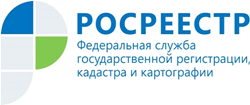 Управление Росреестра по Республике АдыгеяСудебная защита Управления Росреестра: итоги годаПредставление и защита интересов Управления Росреестра по Республике Адыгея в судах по-прежнему остается одним из приоритетных направлений деятельности Управления.Согласно статистическим данным общее количество споров с участием Управления по вопросам государственного кадастрового учета и государственной регистрации прав на недвижимое имущество в 2019 составило 497 дел, что на 23 % больше по сравнению с аналогичным периодом прошлого года  (АППГ- по 404 делам), из них по 431 делам в качестве третьего лица, не заявляющего самостоятельных требований  относительно  предмета  спора.     По 28 делам Управление было привлечено в качестве заинтересованного лица в особом производстве по заявлениям об установлении фактов, имеющих юридическое  значение.Всего за отчетный период судами Республики Адыгея с учетом заявлений, находящихся в производстве на начало отчетного периода, рассматривалось 38 дел, по которым Управление выступало в качестве истца (заявителя), ответчика (заинтересованного лица), административного ответчика, из них 37 заявлений поступили  в течение отчетного  периода, что на 118 %  больше в  сравнении  с  аналогичным  периодом   прошлого  года   (АППГ – по 17   делам). По 14 делам решения вынесены в пользу Управления, что на 75 % больше в сравнении с аналогичным периодом прошлого года  (АППГ- по 8 делам). По 11 делам производства прекращены, что на 84% больше в сравнении с аналогичным периодом прошлого года   (АППГ- по 6  делам).По 2 делам решения вынесены не в пользу Управления, что на 50% меньше в сравнении с аналогичным периодом прошлого года  (АППГ- по 4 делам).По 3 делам, заявления оставлены судами  без рассмотрения.В 8 случаях, по которым Управление выступает в качестве заявителя, ответчика (заинтересованного лица), административного ответчика решения на конец отчетного периода не вынесены, либо не  вступили в законную силу. Предметами судебных споров с участием Управления в 2019 явились:иски о признании прав;обжалование действия (бездействия) Управления;установление фактов принадлежности правоустанавливающих документов;оспаривание прав, оспаривание сделок;о восстановлении срока для принятия наследства и признание наследника принявшим наследство;о признании обременения в виде ипотеки отсутствующим либо прекращении записи об ипотеке в Едином государственной реестре недвижимости;о признании реестровой ошибки;о признании результатов межевания недействительными.Ежегодно Управлением анализируется судебная практика, чтобы в досудебном порядке уменьшить число приостановлений или отказов в регистрации прав. 